PEMERINTAH KABUPATEN KEDIRI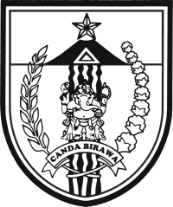 DINAS KESEHATANJalan Pamenang Nomor 1-C Telepon: 0354-683756 Faksimile:  0354-680445 Laman: dinkes.kedirikab.go.id – Surat Elektronik: dinkes@kedirikab.go.idKEDIRIKode Pos : 64182FORMULIR PERMOHONAN INFORMASINo. Pendaftaran* :........................Nama: 	Alamat: 	Nomor Telepon/ E-Mail: 	Rincian Informasi yang dibutuhkan: 	(tambahkan kertas bila perlu) 	Tujuan Penggunaan Informasi: 	Cara memperoleh Informasi**	:	1.		Melihat membaca/ mendengarkan mencatat***		2.		Mendapatkan salinan informasi (hardcopy/softcopy)***Cara Mendapatkan Salinan Informasi**	:	1.		Mengambil Langsung		2.		Kurir		3.		Pos		4.		Faksimili		5.		E-MailKeterangan :*	Diisioleh petugas berdasarkan nomor registrasi permohonan Informasi Publik**	Pilih salah satu dengan memberi tanda (√).***	Coret yang tidak perlu.Hak-hak Pemohon InformasiBerdasarkan Undang-Undang Nomor 14 Tahun 2008 tentang Keterbukaan Infromasi PublikPemohon Informasi berhak untuk meminta seluruh informasi yang berada di Badan Publik kecuali (a) Informasi yang apabila dibuka dan diberikan kepada pemohon informasi dapat: Menghambat proses penegakan hukum ; Mengganggu kepentingan perlindungan hak atas kekayaan intelektual dan perlindungan dari persaingan usaha tidak sehat ; Membahayakan pertahanan dan keamanan Negara; Mengungkap kekayaan alam Indonesia; merugikan ketahanan ekonomi nasional;Merugikan kepentingan hubungan luar negeri; Mengungkap isiakataotentik yang bersifat pribadi dan kemauan terakhir atau pun wasiat seseorang; Mengungkap rahasia pribadi; Memorandum atau surat-suratan antar Badan Publik atau intra Badan Publik yang menurut sifatnya dirahasiakan kecuali atas putusan Komisi Informasi atau Pengadilan; Informasi yang tidak boleh diungkapkan berdasarkanUndang-Undang.(b) Badan Publik juga dapat tidak memberikan informasi yang belum dikuasai atau didokumentasikan.PASTIKAN ANDA MENDAPAT TANDA BUKTI PERMOHONAN INFORMASI BERUPA NOMOR PENDAFTARAN KE PETUGAS INFORMASI/PPID.Bila tanda bukti permohonan informasi tidak diberikan, tanyakan kepada petugas informasi alasannya, mungkin permintaan informasi anda kurang lengkap.Pemohon informasi berhak mendapatkan pemberitahuan tertulis tentang diterima atau tidaknya permohonan informasi dalam jangka waktu 10 ( sepuluh ) hari kerja sejak diterimanya permohonan informasi oleh Badan Publik. Badan Publik dapat memperpanjang waktu untuk memberi jawaban tertulis 1x7 hari kerja, dalam hal ; informasi yang diminta belum dikuasai /didokumentasikan/ belum dapat diputuskan apakah informasi yang diminta termasuk informasi yang dikecualikan atau tidak.Biaya yang dikenakan bagi permintaan atas salinan informasi berdasarkan surat keputusan Pimpnan badan Publik adalah (diisi sesuai surat keputusan Pimpinan Badan Publik) .....................................................................................................................................................................................................................................................................................................................................................................................................................................................................................Apabila Pemohon Informasi tidak puas dengan keputusan Badan Publik (missal : menolak permintaan Anda atau memberikan hanya sebagian yang diminta), maka pemohon informasi dapat mengajukan keberatan kepada atasan PPID dalam jangka waktu 30 (tigapuluh) hari kerja sejak permohonan informasi ditolak, ditemukannya alasan keberatan lainnya. Atasan PPID wajib memberikan tanggapan tertulis atas keberatan yang diajukan Pemohon Informasi selambat – lambatnya 30 (tigapuluh) hari kerja sejak diterima / dicatatnya pengajuan keberatan dalam register keberatan.Apabila Pemohon Informasi tidak puas dengan keputusan Atasan PPID, maka pemohon informasi dapat mengajukan keberatan kepada Kominsi Informasi dalam jangka waktu 14 (empatbelas) hari kerja sejak diterimanya keputusan atasan PPID oleh Pemohon Informasi Publik.